Об участии Фамилия И.О. участника, с указанием должности в V Всероссийской научной конференции молодых ученых "Комплексные исследования Мирового океана"Уважаемый И.О. (директора/проректора/декана и т.п.)!В период с 18 по 22 мая 2020 года в Калининграде состоится V Всероссийская научная конференция молодых ученых "Комплексные исследования Мирового океана", которая будет организована Атлантическим отделением Института океанологии им. П.П. Ширшова, совместно с Балтийским Федеральным университетом им. И. Канта, Музеем Мирового океана и Калининградским областным отделением Русского географического общества. Цель конференции — распространение научных знаний и обмен практическим опытом среди молодых ученых, аспирантов, студентов, а также укрепление сотрудничества и усиление взаимодействия между коллективами молодых ученых, занимающихся исследованием и охраной природы Мирового океана. Работа конференции будет организована по следующим направлениям: Физика океанаБиология океанаМорская геологияХимия океанаФизико-биологические исследования океанаМорское природопользованиеВ программу конференции включен устный/стендовый (выбрать нужное) доклад полные ФИО участника «НАЗВАНИЕ ДОКЛАДА». (Для слушателей: Полные ФИО участника зарегистрирован(а) в роли слушателя на конференции)В этой связи просим Вас командировать ФИО участника с указанием должности для участия в конференции. Участие в конференции бесплатное. Расходы на проезд в Калининград и обратно, проживание, питание участники несут самостоятельно. Директор АО ИО РАН,								  В.В. Сивков Председатель Программного комитета КИМО-2020Исп. Хатмуллина Л.И.e-mail: liliakhatmullina@gmail.comТел.: +7 911 453 36 82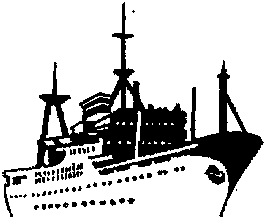 Федеральное государственное бюджетное учреждение науки                           Институт океанологии  им. П.П. Ширшова                                Российской академии наук                                  Атлантическое отделение                                           (АО ИО РАН)236022, Калининград,  пр. Мира, 1;  тел. (4012) 956911, факс (4012) 916970, e-mail: ioran@atlantic.ocean.ruОКПО 02698358 , ОГРН 1037739013388, ИНН/КПП 7727083115/390602001236022, Калининград,  пр. Мира, 1;  тел. (4012) 956911, факс (4012) 916970, e-mail: ioran@atlantic.ocean.ruОКПО 02698358 , ОГРН 1037739013388, ИНН/КПП 7727083115/390602001«___» __________ 2020 г. Директору/проректору/декану и т.п.полное название организации,адрес, тел., emailФамилия И.О. Пример:Директору ФГБУН ФИЦ «Морской гидрофизический институт РАН»,299011, г. Севастополь, ул. Капитанская, д. 2,  +7 8692 54 52 41, secretary@mhi-ras.ru Коновалову С. К.